Drafting Group on AI 1.x/Working Party XDRAFT PRELIMINARY VIEWs on WRC-23 agenda item 1.X Agenda Item 1.X: Text for Agenda Item in Italic Format1. 	BackgroundGuidance from Editorial CommitteeBackground information in Section 1 should be no more than 1 page, if possible, and include the following information:Reference to the relevant WRC Resolution if not shown in the above agenda item text, while text for the “resolves” parts within this Resolution should only be quoted if those elements need specific attention. (NOTE: Refer to Annex 7 of ITU-R Circular Document CA/251 “Results of CPM23-1” regarding actions to be taken by responsible/concerned groups.)Progress of ITU-R and APT ongoing studies. List of relevant ITU-R Reports/Recommendations, APT Reports/Recommendations and ongoing studies, e.g. working documents from ITU-R and/or AWG.Optional to include a brief summary of the draft CPM Method(s), if applicable. 2. 	DocumentsGuidance from Editorial CommitteeSection 2 should list the input documents and information documents received at APG23-4, with a reference to the relevant country/organisation in (brackets):Input Documents APG23-4/INP-YY (country acronym)… Information Documents APG23-4/INF-ZZ (organisation acronym) … 3. 	Summary of discussions3.1	Summary of APT Members’ viewsGuidance from Editorial CommitteeNo introductory text is needed at the beginning of Section 3.1.Text in 3.1.x is generally a copy of the APT Member’s view as submitted to the meeting.Summary of APT Members’ views should be separated into individual sub-sections 3.1.1, 3.1.2 … 3.1.n by country names. The appearance order of the country names should follow the incremental document numbers as received at APG23-4. These summaries should not repeat material already found in the Background section.If an APT Member requests to include additional detail in this section relevant to the Member View, this could be done by a brief summary and cross-reference to the relevant input contribution. 3.1.1 	Country A - Document APG23-4/INP-YYSummary of Country A’s views based on the direct extract from Country A’s input contribution.3.1.2 	Country B - Document APG23-4/INP-YYSummary of Country B’s views based on the direct extract from Country A’s input contribution.. 3.1.n	Country n - Document APG23-4/INP-YYSummary of Country n’s views based on the direct extract from Country A’s input contribution.3.2 	Summary of issues raised during the meetingGuidance from Editorial CommitteeThis section is not the place to summarize the views from APT Members (which is the purpose of section 3.1), but to cover issues raised in the drafting group sessions that could include the following elements:issues discussed in the drafting group that led to the development of the APT Preliminary View in Section 4, or the reasons for those Other View(s) in Section 5;identifying, where possible, groups of issues or themes raised in discussions,issues or challenges observed by APT Members in ITU-R meetings that have an impact on developing current or future APT Preliminary Views;any issue that may lead to further discussion at the next APG meeting, and if agreement is reached, this issue and the associated action item would be included into Section 6 for consideration at the next APG meeting; andgeneral observations of the Drafting Group Chairs, if necessary.4. 	APT Preliminary View(s)Guidance from Editorial CommitteeSummary text indicating APT Preliminary View(s) as developed and agreed by consensus at the meeting. Usually there will be only one “Preliminary View”, but at times where there is more than one issue in an agenda item there will be multiple “Views” to cover all the issues, so the bracketed ‘s’ would cover that.5. 	Other View(s) from APT MembersGuidance from Editorial CommitteeOther view(s) which are not covered in Section 4 above, if any.In the event that consensus could not be reached on certain elements of an APT Preliminary View, this section could also be used to outline those elements as other View(s).6. 	Issues for Consideration at Next APG MeetingGuidance from Editorial CommitteeAny carried-forward documents or outstanding matters requiring further consideration at the next APG meeting.Any matter where further actions by Members prior to the next APG meeting would be beneficial. 7. 	Views from Other Organisations (as provided in the information documents to APG23-4)Guidance from Editorial CommitteeViews/positions of regional groups (i.e. ASMG, ATU, CEPT, CITEL and RCC) and international organisations (i.e. IARU, ICAO, IMO) as extracted from respective Information Documents APG23-4/INF-ZZ. If no information is received from a regional group or an international organisation at this APG23-4 meeting, the responsible Drafting Group Chairman should copy the relevant views/positions submitted to previous APG meetings into the respective sub-sections, as appropriate. The appearance order of the organisation names could use the structure of the following sub-sections, which lists the Regional Groups in alphabetical order and then the International Organisations also in alphabetical order.7.1 	Regional Groups7.1.1 	ASMG - Document APG23-4/INF-ZZASMG views/positions based on direct extract from the relevant information document.7.1.2 	ATU - Document APG23-4/INF-ZZATU views/positions based on direct extract from the relevant information document.7.1.3 	CEPT - Document APG23-4/INF-ZZCEPT views/positions based on direct extract from the relevant information document.7.1.4 	CITEL - Document APG23-4/INF-ZZCITEL views/positions based on direct extract from the relevant information document.7.1.5 	RCC - Document APG23-4/INF-ZZRCC views/positions based on direct extract from the relevant information document.7.2 	International Organisations7.2.1 	IARU - Document APG23-4/INF-ZZIARU views/positions based on direct extract from the relevant information document.7.2.2 	ICAO - Document APG23-4/INF-ZZICAO views/positions based on direct extract from the relevant information document.____________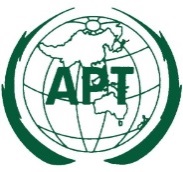 ASIA-PACIFIC TELECOMMUNITYDocument No:The 4th Meeting of the APT Conference PreparatoryGroup for WRC-23 (APG23-4)APG23-4/TMP-xx15 – 20 August 2022, Bangkok, Thailand20 August 2022